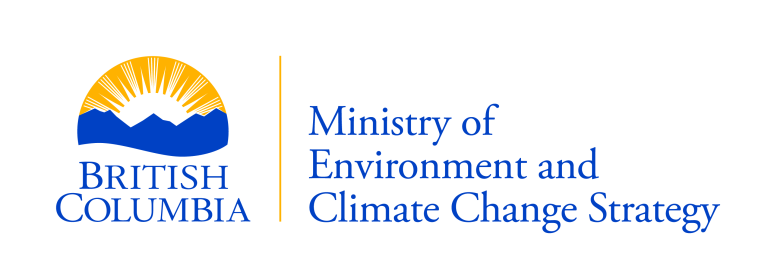 Ecological Reserve PermitAmendment/RenewalManagement PlanEcological Reserve PermitAmendment/RenewalManagement PlanHOW TO USE THIS FORMThis is a fillable form. You can type your information into this form and upload it to your electronic application:1) Download and Save the form to your computer. 2) Fill out the form by typing in your information.3) Save the form and upload it using the online application system. The online application system can be accessed from the FrontCounter BC website here: https://portal.nrs.gov.bc.ca/web/client/-/renew-or-amend-ecological-reserve-permit HOW TO USE THIS FORMThis is a fillable form. You can type your information into this form and upload it to your electronic application:1) Download and Save the form to your computer. 2) Fill out the form by typing in your information.3) Save the form and upload it using the online application system. The online application system can be accessed from the FrontCounter BC website here: https://portal.nrs.gov.bc.ca/web/client/-/renew-or-amend-ecological-reserve-permit HOW TO USE THIS FORMThis is a fillable form. You can type your information into this form and upload it to your electronic application:1) Download and Save the form to your computer. 2) Fill out the form by typing in your information.3) Save the form and upload it using the online application system. The online application system can be accessed from the FrontCounter BC website here: https://portal.nrs.gov.bc.ca/web/client/-/renew-or-amend-ecological-reserve-permit HOW TO USE THIS FORMThis is a fillable form. You can type your information into this form and upload it to your electronic application:1) Download and Save the form to your computer. 2) Fill out the form by typing in your information.3) Save the form and upload it using the online application system. The online application system can be accessed from the FrontCounter BC website here: https://portal.nrs.gov.bc.ca/web/client/-/renew-or-amend-ecological-reserve-permit HOW TO USE THIS FORMThis is a fillable form. You can type your information into this form and upload it to your electronic application:1) Download and Save the form to your computer. 2) Fill out the form by typing in your information.3) Save the form and upload it using the online application system. The online application system can be accessed from the FrontCounter BC website here: https://portal.nrs.gov.bc.ca/web/client/-/renew-or-amend-ecological-reserve-permit HOW TO USE THIS FORMThis is a fillable form. You can type your information into this form and upload it to your electronic application:1) Download and Save the form to your computer. 2) Fill out the form by typing in your information.3) Save the form and upload it using the online application system. The online application system can be accessed from the FrontCounter BC website here: https://portal.nrs.gov.bc.ca/web/client/-/renew-or-amend-ecological-reserve-permit PART 1: TYPES OF CHANGES TO PURPOSE, LOCATION, AREAPART 1: TYPES OF CHANGES TO PURPOSE, LOCATION, AREAPART 1: TYPES OF CHANGES TO PURPOSE, LOCATION, AREAPART 1: TYPES OF CHANGES TO PURPOSE, LOCATION, AREAPART 1: TYPES OF CHANGES TO PURPOSE, LOCATION, AREAPART 1: TYPES OF CHANGES TO PURPOSE, LOCATION, AREAPART 1: TYPES OF CHANGES TO PURPOSE, LOCATION, AREAA.   Removal of Protected Lands or ActivitiesA.   Removal of Protected Lands or ActivitiesA.   Removal of Protected Lands or ActivitiesA.   Removal of Protected Lands or ActivitiesA.   Removal of Protected Lands or ActivitiesA.   Removal of Protected Lands or ActivitiesA.   Removal of Protected Lands or ActivitiesAre you requesting to remove any currently authorized research activities from your permit? Yes  No If ‘Yes’, please indicate the reason that you no longer wish to conduct that activity in the selected ecological reserve(s). Will the cessation of your research activity in the ecological reserve require you to remove any structures or improvements? Yes  NoIf ‘Yes’ please:Describe your proposed restoration activities (if necessary restoration plans may be uploaded as a separate document).Is this the only change you are requesting? Yes  NoIf ‘Yes’ you are not required to fill out additional sections of this form.Are you requesting to remove any currently authorized research activities from your permit? Yes  No If ‘Yes’, please indicate the reason that you no longer wish to conduct that activity in the selected ecological reserve(s). Will the cessation of your research activity in the ecological reserve require you to remove any structures or improvements? Yes  NoIf ‘Yes’ please:Describe your proposed restoration activities (if necessary restoration plans may be uploaded as a separate document).Is this the only change you are requesting? Yes  NoIf ‘Yes’ you are not required to fill out additional sections of this form.Are you requesting to remove any currently authorized research activities from your permit? Yes  No If ‘Yes’, please indicate the reason that you no longer wish to conduct that activity in the selected ecological reserve(s). Will the cessation of your research activity in the ecological reserve require you to remove any structures or improvements? Yes  NoIf ‘Yes’ please:Describe your proposed restoration activities (if necessary restoration plans may be uploaded as a separate document).Is this the only change you are requesting? Yes  NoIf ‘Yes’ you are not required to fill out additional sections of this form.Are you requesting to remove any currently authorized research activities from your permit? Yes  No If ‘Yes’, please indicate the reason that you no longer wish to conduct that activity in the selected ecological reserve(s). Will the cessation of your research activity in the ecological reserve require you to remove any structures or improvements? Yes  NoIf ‘Yes’ please:Describe your proposed restoration activities (if necessary restoration plans may be uploaded as a separate document).Is this the only change you are requesting? Yes  NoIf ‘Yes’ you are not required to fill out additional sections of this form.Are you requesting to remove any currently authorized research activities from your permit? Yes  No If ‘Yes’, please indicate the reason that you no longer wish to conduct that activity in the selected ecological reserve(s). Will the cessation of your research activity in the ecological reserve require you to remove any structures or improvements? Yes  NoIf ‘Yes’ please:Describe your proposed restoration activities (if necessary restoration plans may be uploaded as a separate document).Is this the only change you are requesting? Yes  NoIf ‘Yes’ you are not required to fill out additional sections of this form.Are you requesting to remove any currently authorized research activities from your permit? Yes  No If ‘Yes’, please indicate the reason that you no longer wish to conduct that activity in the selected ecological reserve(s). Will the cessation of your research activity in the ecological reserve require you to remove any structures or improvements? Yes  NoIf ‘Yes’ please:Describe your proposed restoration activities (if necessary restoration plans may be uploaded as a separate document).Is this the only change you are requesting? Yes  NoIf ‘Yes’ you are not required to fill out additional sections of this form.Are you requesting to remove any currently authorized research activities from your permit? Yes  No If ‘Yes’, please indicate the reason that you no longer wish to conduct that activity in the selected ecological reserve(s). Will the cessation of your research activity in the ecological reserve require you to remove any structures or improvements? Yes  NoIf ‘Yes’ please:Describe your proposed restoration activities (if necessary restoration plans may be uploaded as a separate document).Is this the only change you are requesting? Yes  NoIf ‘Yes’ you are not required to fill out additional sections of this form.B.  Adding New Protected Lands or ActivitiesB.  Adding New Protected Lands or ActivitiesB.  Adding New Protected Lands or ActivitiesB.  Adding New Protected Lands or ActivitiesB.  Adding New Protected Lands or ActivitiesB.  Adding New Protected Lands or ActivitiesB.  Adding New Protected Lands or ActivitiesAre you requesting to conduct new research activities in an ecological reserve listed on your current permit, or to conduct research in a new ecological reserve not included in your current permit?  Yes  NoIf ‘Yes’, please fill out Part 2. Detailed Management Plan Proposal for your new research activities.Are you requesting to conduct new research activities in an ecological reserve listed on your current permit, or to conduct research in a new ecological reserve not included in your current permit?  Yes  NoIf ‘Yes’, please fill out Part 2. Detailed Management Plan Proposal for your new research activities.Are you requesting to conduct new research activities in an ecological reserve listed on your current permit, or to conduct research in a new ecological reserve not included in your current permit?  Yes  NoIf ‘Yes’, please fill out Part 2. Detailed Management Plan Proposal for your new research activities.Are you requesting to conduct new research activities in an ecological reserve listed on your current permit, or to conduct research in a new ecological reserve not included in your current permit?  Yes  NoIf ‘Yes’, please fill out Part 2. Detailed Management Plan Proposal for your new research activities.Are you requesting to conduct new research activities in an ecological reserve listed on your current permit, or to conduct research in a new ecological reserve not included in your current permit?  Yes  NoIf ‘Yes’, please fill out Part 2. Detailed Management Plan Proposal for your new research activities.Are you requesting to conduct new research activities in an ecological reserve listed on your current permit, or to conduct research in a new ecological reserve not included in your current permit?  Yes  NoIf ‘Yes’, please fill out Part 2. Detailed Management Plan Proposal for your new research activities.Are you requesting to conduct new research activities in an ecological reserve listed on your current permit, or to conduct research in a new ecological reserve not included in your current permit?  Yes  NoIf ‘Yes’, please fill out Part 2. Detailed Management Plan Proposal for your new research activities.C.  Changes to the Permit Management Plan C.  Changes to the Permit Management Plan C.  Changes to the Permit Management Plan C.  Changes to the Permit Management Plan C.  Changes to the Permit Management Plan C.  Changes to the Permit Management Plan C.  Changes to the Permit Management Plan Are you requesting changes to the Management Plan Schedule of the permit that will change your activities or level of use in the ecological reserve(s) or that will require physical changes to any of your structures or improvements? Yes  NoIf ‘No’, you are not required to fill out additional sections of this form.If ‘Yes’, please proceed to ‘Part 1. D’ below.Are you requesting changes to the Management Plan Schedule of the permit that will change your activities or level of use in the ecological reserve(s) or that will require physical changes to any of your structures or improvements? Yes  NoIf ‘No’, you are not required to fill out additional sections of this form.If ‘Yes’, please proceed to ‘Part 1. D’ below.Are you requesting changes to the Management Plan Schedule of the permit that will change your activities or level of use in the ecological reserve(s) or that will require physical changes to any of your structures or improvements? Yes  NoIf ‘No’, you are not required to fill out additional sections of this form.If ‘Yes’, please proceed to ‘Part 1. D’ below.Are you requesting changes to the Management Plan Schedule of the permit that will change your activities or level of use in the ecological reserve(s) or that will require physical changes to any of your structures or improvements? Yes  NoIf ‘No’, you are not required to fill out additional sections of this form.If ‘Yes’, please proceed to ‘Part 1. D’ below.Are you requesting changes to the Management Plan Schedule of the permit that will change your activities or level of use in the ecological reserve(s) or that will require physical changes to any of your structures or improvements? Yes  NoIf ‘No’, you are not required to fill out additional sections of this form.If ‘Yes’, please proceed to ‘Part 1. D’ below.Are you requesting changes to the Management Plan Schedule of the permit that will change your activities or level of use in the ecological reserve(s) or that will require physical changes to any of your structures or improvements? Yes  NoIf ‘No’, you are not required to fill out additional sections of this form.If ‘Yes’, please proceed to ‘Part 1. D’ below.Are you requesting changes to the Management Plan Schedule of the permit that will change your activities or level of use in the ecological reserve(s) or that will require physical changes to any of your structures or improvements? Yes  NoIf ‘No’, you are not required to fill out additional sections of this form.If ‘Yes’, please proceed to ‘Part 1. D’ below.D.  Changes to Authorized Structures or ImprovementsD.  Changes to Authorized Structures or ImprovementsD.  Changes to Authorized Structures or ImprovementsD.  Changes to Authorized Structures or ImprovementsD.  Changes to Authorized Structures or ImprovementsD.  Changes to Authorized Structures or ImprovementsD.  Changes to Authorized Structures or ImprovementsIf your permit authorizes structures or improvements, are you requesting to conduct major maintenance, repairs, expansion, or make changes to your use of the structures or improvements? Yes  NoIf ‘Yes’, describe potential impacts from these works or changes on the park’s environmental, cultural and recreation values:Describe what actions will be taken to mitigate identified impacts on the ecological reserve(s).If your permit authorizes structures or improvements, are you requesting to conduct major maintenance, repairs, expansion, or make changes to your use of the structures or improvements? Yes  NoIf ‘Yes’, describe potential impacts from these works or changes on the park’s environmental, cultural and recreation values:Describe what actions will be taken to mitigate identified impacts on the ecological reserve(s).If your permit authorizes structures or improvements, are you requesting to conduct major maintenance, repairs, expansion, or make changes to your use of the structures or improvements? Yes  NoIf ‘Yes’, describe potential impacts from these works or changes on the park’s environmental, cultural and recreation values:Describe what actions will be taken to mitigate identified impacts on the ecological reserve(s).If your permit authorizes structures or improvements, are you requesting to conduct major maintenance, repairs, expansion, or make changes to your use of the structures or improvements? Yes  NoIf ‘Yes’, describe potential impacts from these works or changes on the park’s environmental, cultural and recreation values:Describe what actions will be taken to mitigate identified impacts on the ecological reserve(s).If your permit authorizes structures or improvements, are you requesting to conduct major maintenance, repairs, expansion, or make changes to your use of the structures or improvements? Yes  NoIf ‘Yes’, describe potential impacts from these works or changes on the park’s environmental, cultural and recreation values:Describe what actions will be taken to mitigate identified impacts on the ecological reserve(s).If your permit authorizes structures or improvements, are you requesting to conduct major maintenance, repairs, expansion, or make changes to your use of the structures or improvements? Yes  NoIf ‘Yes’, describe potential impacts from these works or changes on the park’s environmental, cultural and recreation values:Describe what actions will be taken to mitigate identified impacts on the ecological reserve(s).If your permit authorizes structures or improvements, are you requesting to conduct major maintenance, repairs, expansion, or make changes to your use of the structures or improvements? Yes  NoIf ‘Yes’, describe potential impacts from these works or changes on the park’s environmental, cultural and recreation values:Describe what actions will be taken to mitigate identified impacts on the ecological reserve(s).PART 2:  DETAILED MANAGEMENT PLAN PROPOSAL	PART 2:  DETAILED MANAGEMENT PLAN PROPOSAL	PART 2:  DETAILED MANAGEMENT PLAN PROPOSAL	PART 2:  DETAILED MANAGEMENT PLAN PROPOSAL	PART 2:  DETAILED MANAGEMENT PLAN PROPOSAL	PART 2:  DETAILED MANAGEMENT PLAN PROPOSAL	PART 2:  DETAILED MANAGEMENT PLAN PROPOSAL	This management plan will provide an overview of your proposal describing what it is you are requesting to do within the ecological reserve(s). Unless otherwise indicated, all questions must be completed. If the question is not applicable to your proposal please indicate this by marking ‘na’. If you require additional information to answer any of the questions you may be required to contact an Area Supervisor prior to submitting the application.  Contact information for BC Parks’ regional offices can be found on BC Parks’ website at the following address:  http://www.env.gov.bc.ca/bcparks/permits/.This management plan will provide an overview of your proposal describing what it is you are requesting to do within the ecological reserve(s). Unless otherwise indicated, all questions must be completed. If the question is not applicable to your proposal please indicate this by marking ‘na’. If you require additional information to answer any of the questions you may be required to contact an Area Supervisor prior to submitting the application.  Contact information for BC Parks’ regional offices can be found on BC Parks’ website at the following address:  http://www.env.gov.bc.ca/bcparks/permits/.This management plan will provide an overview of your proposal describing what it is you are requesting to do within the ecological reserve(s). Unless otherwise indicated, all questions must be completed. If the question is not applicable to your proposal please indicate this by marking ‘na’. If you require additional information to answer any of the questions you may be required to contact an Area Supervisor prior to submitting the application.  Contact information for BC Parks’ regional offices can be found on BC Parks’ website at the following address:  http://www.env.gov.bc.ca/bcparks/permits/.This management plan will provide an overview of your proposal describing what it is you are requesting to do within the ecological reserve(s). Unless otherwise indicated, all questions must be completed. If the question is not applicable to your proposal please indicate this by marking ‘na’. If you require additional information to answer any of the questions you may be required to contact an Area Supervisor prior to submitting the application.  Contact information for BC Parks’ regional offices can be found on BC Parks’ website at the following address:  http://www.env.gov.bc.ca/bcparks/permits/.This management plan will provide an overview of your proposal describing what it is you are requesting to do within the ecological reserve(s). Unless otherwise indicated, all questions must be completed. If the question is not applicable to your proposal please indicate this by marking ‘na’. If you require additional information to answer any of the questions you may be required to contact an Area Supervisor prior to submitting the application.  Contact information for BC Parks’ regional offices can be found on BC Parks’ website at the following address:  http://www.env.gov.bc.ca/bcparks/permits/.This management plan will provide an overview of your proposal describing what it is you are requesting to do within the ecological reserve(s). Unless otherwise indicated, all questions must be completed. If the question is not applicable to your proposal please indicate this by marking ‘na’. If you require additional information to answer any of the questions you may be required to contact an Area Supervisor prior to submitting the application.  Contact information for BC Parks’ regional offices can be found on BC Parks’ website at the following address:  http://www.env.gov.bc.ca/bcparks/permits/.This management plan will provide an overview of your proposal describing what it is you are requesting to do within the ecological reserve(s). Unless otherwise indicated, all questions must be completed. If the question is not applicable to your proposal please indicate this by marking ‘na’. If you require additional information to answer any of the questions you may be required to contact an Area Supervisor prior to submitting the application.  Contact information for BC Parks’ regional offices can be found on BC Parks’ website at the following address:  http://www.env.gov.bc.ca/bcparks/permits/.Purpose of ActivitiesPurpose of ActivitiesPurpose of ActivitiesPurpose of ActivitiesPurpose of ActivitiesPurpose of ActivitiesPurpose of ActivitiesAre you requesting to conduct educational program(s) in the ecological reserve(s) (e.g. field school or course, instruction on techniques or identification, learning about natural or cultural values in the ecological reserve)? Yes  NoIf ‘Yes’, please fill out section 2.Educational Activities, before proceeding to sections 4 through 7.Are you requesting to conduct research activities in the ecological reserve(s) (i.e. scientific ecological research)? Yes  NoIf ‘Yes’, please fill out section 3. Research Activities, before proceeding to sections 4 through 7.Are you requesting to conduct educational program(s) in the ecological reserve(s) (e.g. field school or course, instruction on techniques or identification, learning about natural or cultural values in the ecological reserve)? Yes  NoIf ‘Yes’, please fill out section 2.Educational Activities, before proceeding to sections 4 through 7.Are you requesting to conduct research activities in the ecological reserve(s) (i.e. scientific ecological research)? Yes  NoIf ‘Yes’, please fill out section 3. Research Activities, before proceeding to sections 4 through 7.Are you requesting to conduct educational program(s) in the ecological reserve(s) (e.g. field school or course, instruction on techniques or identification, learning about natural or cultural values in the ecological reserve)? Yes  NoIf ‘Yes’, please fill out section 2.Educational Activities, before proceeding to sections 4 through 7.Are you requesting to conduct research activities in the ecological reserve(s) (i.e. scientific ecological research)? Yes  NoIf ‘Yes’, please fill out section 3. Research Activities, before proceeding to sections 4 through 7.Are you requesting to conduct educational program(s) in the ecological reserve(s) (e.g. field school or course, instruction on techniques or identification, learning about natural or cultural values in the ecological reserve)? Yes  NoIf ‘Yes’, please fill out section 2.Educational Activities, before proceeding to sections 4 through 7.Are you requesting to conduct research activities in the ecological reserve(s) (i.e. scientific ecological research)? Yes  NoIf ‘Yes’, please fill out section 3. Research Activities, before proceeding to sections 4 through 7.Are you requesting to conduct educational program(s) in the ecological reserve(s) (e.g. field school or course, instruction on techniques or identification, learning about natural or cultural values in the ecological reserve)? Yes  NoIf ‘Yes’, please fill out section 2.Educational Activities, before proceeding to sections 4 through 7.Are you requesting to conduct research activities in the ecological reserve(s) (i.e. scientific ecological research)? Yes  NoIf ‘Yes’, please fill out section 3. Research Activities, before proceeding to sections 4 through 7.Are you requesting to conduct educational program(s) in the ecological reserve(s) (e.g. field school or course, instruction on techniques or identification, learning about natural or cultural values in the ecological reserve)? Yes  NoIf ‘Yes’, please fill out section 2.Educational Activities, before proceeding to sections 4 through 7.Are you requesting to conduct research activities in the ecological reserve(s) (i.e. scientific ecological research)? Yes  NoIf ‘Yes’, please fill out section 3. Research Activities, before proceeding to sections 4 through 7.Are you requesting to conduct educational program(s) in the ecological reserve(s) (e.g. field school or course, instruction on techniques or identification, learning about natural or cultural values in the ecological reserve)? Yes  NoIf ‘Yes’, please fill out section 2.Educational Activities, before proceeding to sections 4 through 7.Are you requesting to conduct research activities in the ecological reserve(s) (i.e. scientific ecological research)? Yes  NoIf ‘Yes’, please fill out section 3. Research Activities, before proceeding to sections 4 through 7.Educational ActivitiesEducational ActivitiesEducational ActivitiesEducational ActivitiesEducational ActivitiesEducational ActivitiesEducational ActivitiesHow will the program will teach the participants/audience about the natural features and functions of the ecological reserve?   How will the program will educate participants/audience on the role of the particular ecological reserve(s), both as a separate designation and in the context of the provincial system of ecological reserves and protected areas? Please indicate if any of the activities you are proposing will impact, alter or modify the natural or cultural values in the reserve(s). Impacts can include collection of samples, disturbance of soil, tree coring, stress to animals or changes in animal behaviour.  Yes   NoIf ‘Yes’, please describe: How will the program will teach the participants/audience about the natural features and functions of the ecological reserve?   How will the program will educate participants/audience on the role of the particular ecological reserve(s), both as a separate designation and in the context of the provincial system of ecological reserves and protected areas? Please indicate if any of the activities you are proposing will impact, alter or modify the natural or cultural values in the reserve(s). Impacts can include collection of samples, disturbance of soil, tree coring, stress to animals or changes in animal behaviour.  Yes   NoIf ‘Yes’, please describe: How will the program will teach the participants/audience about the natural features and functions of the ecological reserve?   How will the program will educate participants/audience on the role of the particular ecological reserve(s), both as a separate designation and in the context of the provincial system of ecological reserves and protected areas? Please indicate if any of the activities you are proposing will impact, alter or modify the natural or cultural values in the reserve(s). Impacts can include collection of samples, disturbance of soil, tree coring, stress to animals or changes in animal behaviour.  Yes   NoIf ‘Yes’, please describe: How will the program will teach the participants/audience about the natural features and functions of the ecological reserve?   How will the program will educate participants/audience on the role of the particular ecological reserve(s), both as a separate designation and in the context of the provincial system of ecological reserves and protected areas? Please indicate if any of the activities you are proposing will impact, alter or modify the natural or cultural values in the reserve(s). Impacts can include collection of samples, disturbance of soil, tree coring, stress to animals or changes in animal behaviour.  Yes   NoIf ‘Yes’, please describe: How will the program will teach the participants/audience about the natural features and functions of the ecological reserve?   How will the program will educate participants/audience on the role of the particular ecological reserve(s), both as a separate designation and in the context of the provincial system of ecological reserves and protected areas? Please indicate if any of the activities you are proposing will impact, alter or modify the natural or cultural values in the reserve(s). Impacts can include collection of samples, disturbance of soil, tree coring, stress to animals or changes in animal behaviour.  Yes   NoIf ‘Yes’, please describe: How will the program will teach the participants/audience about the natural features and functions of the ecological reserve?   How will the program will educate participants/audience on the role of the particular ecological reserve(s), both as a separate designation and in the context of the provincial system of ecological reserves and protected areas? Please indicate if any of the activities you are proposing will impact, alter or modify the natural or cultural values in the reserve(s). Impacts can include collection of samples, disturbance of soil, tree coring, stress to animals or changes in animal behaviour.  Yes   NoIf ‘Yes’, please describe: How will the program will teach the participants/audience about the natural features and functions of the ecological reserve?   How will the program will educate participants/audience on the role of the particular ecological reserve(s), both as a separate designation and in the context of the provincial system of ecological reserves and protected areas? Please indicate if any of the activities you are proposing will impact, alter or modify the natural or cultural values in the reserve(s). Impacts can include collection of samples, disturbance of soil, tree coring, stress to animals or changes in animal behaviour.  Yes   NoIf ‘Yes’, please describe: Research ActivitiesResearch ActivitiesResearch ActivitiesResearch ActivitiesResearch ActivitiesResearch ActivitiesResearch ActivitiesDescribe the proposed methodology for the project, including:Means of collecting data Use of any specialized equipment Sampling frequency Are you proposing to collect and remove any biotic or abiotic material from the parks as part of your research project?    Yes      NoIf ‘Yes’, how will you minimize impacts to soil, plants, and ground cover? Are you proposing to handle and/or collect and remove any vertebrate specimens (entire animals, or any animal parts) as part of your project?  Yes  No If ‘yes’, do you have the required permits under the provincial Wildlife Act Permit Regulation for collection, possession, and transport of wildlife for scientific or educational purposes, or the Wildlife Act Angling and Scientific Collection Regulation for collection, possession, and transport of fish for scientific or educational purposes?   Yes    NoIf ‘No’ why not?      If ‘Yes’ and your permit allows you to collect and remove specimens, does your Wildlife Act permit provide direction on where and how specimens are to be vouchered?   Yes    NoIf ‘No’, please seek an amendment to your Wildlife Act permit to clarify where the specimens will be stored. Any voucher collections or specimens that are collected for scientific research will remain the property of the Province of British Columbia, regardless of where they are stored.Please list number and type of species that you propose to collect:      What is the risk of incidental catch based on your proposed method of sampling? Provide a list of any species that have the potential to be captured incidentally Are you proposing to study any species of conservation concern (species that are listed as endangered, threatened or of special concern under the federal Species at Risk Public Registry, or are defined as red– or blue-listed species provincially)?  Yes    No If ‘Yes’, will your study involve any collection of these species or samples taken from these species? Yes  NoIf ‘Yes’, please provide:A rationale as to why other means of identification and documentation (photography, hair samples, scat samples, etc.) are not possible for your project; A rationale as to why your project must be located within a provincial park  Are you proposing to collect and remove any invertebrate specimens (entire animals, or any animal parts), botanical specimens (entire plants, or any plant parts), or any abiotic materials as part of your project?  Yes   NoIf ‘yes’, are your collections limited to small samples of yellow-listed plants, small (≤ 1L) water samples, or loose animal hair (provided hair is not taken from animals or sites where animals have been baited)?   Yes    NoWhy are other means of identification and documentation (photography, in situ sampling, etc.) not being used?      Why do these samples need to be collected from within park boundaries instead of other locations?     Please describe the amount and type of samples you propose to collect (where applicable list species name):            What is the risk of incidental catch based on your proposed method of sampling? Provide a list of any species at risk that have the potential to be captured incidentally.           Are you proposing to study any paleontological features?    Yes     No If ‘yes’, are you proposing to collect and remove any paleontological features from the park?  Yes   NoIf ‘yes’, is the existence of the paleontological feature threatened by natural forces such as erosion, climate change-related processes, or public extraction?   Yes   NoWill you be conducting sampling in any freshwater environments?  Yes   NoIf ‘yes’, has any of your equipment been in freshwater outside of Alaska, Alberta, British Columbia, Idaho, Montana, North West Territories, Oregon, Washington, Wyoming, or the Yukon?   Yes    NoIf ‘yes’ have you arranged an inspection by calling the Report All Poachers and Polluters (RAPP) line (1-877-952-7277)?   Yes    NoWill you be installing any improvements such as gauges or recording equipment?   Yes   NoIf ‘yes’: How long are you proposing to leave these improvements in place?      Indicate the proposed location (using UTM coordinates), description and size of the improvements Will you require any disturbance to soils (e.g. digging) or to other natural features (e.g. stream beds, vegetation, etc.) in order to install these improvements?  Yes   NoHow do you propose to mitigate these impacts?     *NOTE: Any specimens whether biological, fossils, geological or other artifacts, are the property of the provincial government and their disposition will be specified by BC Parks.Describe the proposed methodology for the project, including:Means of collecting data Use of any specialized equipment Sampling frequency Are you proposing to collect and remove any biotic or abiotic material from the parks as part of your research project?    Yes      NoIf ‘Yes’, how will you minimize impacts to soil, plants, and ground cover? Are you proposing to handle and/or collect and remove any vertebrate specimens (entire animals, or any animal parts) as part of your project?  Yes  No If ‘yes’, do you have the required permits under the provincial Wildlife Act Permit Regulation for collection, possession, and transport of wildlife for scientific or educational purposes, or the Wildlife Act Angling and Scientific Collection Regulation for collection, possession, and transport of fish for scientific or educational purposes?   Yes    NoIf ‘No’ why not?      If ‘Yes’ and your permit allows you to collect and remove specimens, does your Wildlife Act permit provide direction on where and how specimens are to be vouchered?   Yes    NoIf ‘No’, please seek an amendment to your Wildlife Act permit to clarify where the specimens will be stored. Any voucher collections or specimens that are collected for scientific research will remain the property of the Province of British Columbia, regardless of where they are stored.Please list number and type of species that you propose to collect:      What is the risk of incidental catch based on your proposed method of sampling? Provide a list of any species that have the potential to be captured incidentally Are you proposing to study any species of conservation concern (species that are listed as endangered, threatened or of special concern under the federal Species at Risk Public Registry, or are defined as red– or blue-listed species provincially)?  Yes    No If ‘Yes’, will your study involve any collection of these species or samples taken from these species? Yes  NoIf ‘Yes’, please provide:A rationale as to why other means of identification and documentation (photography, hair samples, scat samples, etc.) are not possible for your project; A rationale as to why your project must be located within a provincial park  Are you proposing to collect and remove any invertebrate specimens (entire animals, or any animal parts), botanical specimens (entire plants, or any plant parts), or any abiotic materials as part of your project?  Yes   NoIf ‘yes’, are your collections limited to small samples of yellow-listed plants, small (≤ 1L) water samples, or loose animal hair (provided hair is not taken from animals or sites where animals have been baited)?   Yes    NoWhy are other means of identification and documentation (photography, in situ sampling, etc.) not being used?      Why do these samples need to be collected from within park boundaries instead of other locations?     Please describe the amount and type of samples you propose to collect (where applicable list species name):            What is the risk of incidental catch based on your proposed method of sampling? Provide a list of any species at risk that have the potential to be captured incidentally.           Are you proposing to study any paleontological features?    Yes     No If ‘yes’, are you proposing to collect and remove any paleontological features from the park?  Yes   NoIf ‘yes’, is the existence of the paleontological feature threatened by natural forces such as erosion, climate change-related processes, or public extraction?   Yes   NoWill you be conducting sampling in any freshwater environments?  Yes   NoIf ‘yes’, has any of your equipment been in freshwater outside of Alaska, Alberta, British Columbia, Idaho, Montana, North West Territories, Oregon, Washington, Wyoming, or the Yukon?   Yes    NoIf ‘yes’ have you arranged an inspection by calling the Report All Poachers and Polluters (RAPP) line (1-877-952-7277)?   Yes    NoWill you be installing any improvements such as gauges or recording equipment?   Yes   NoIf ‘yes’: How long are you proposing to leave these improvements in place?      Indicate the proposed location (using UTM coordinates), description and size of the improvements Will you require any disturbance to soils (e.g. digging) or to other natural features (e.g. stream beds, vegetation, etc.) in order to install these improvements?  Yes   NoHow do you propose to mitigate these impacts?     *NOTE: Any specimens whether biological, fossils, geological or other artifacts, are the property of the provincial government and their disposition will be specified by BC Parks.Describe the proposed methodology for the project, including:Means of collecting data Use of any specialized equipment Sampling frequency Are you proposing to collect and remove any biotic or abiotic material from the parks as part of your research project?    Yes      NoIf ‘Yes’, how will you minimize impacts to soil, plants, and ground cover? Are you proposing to handle and/or collect and remove any vertebrate specimens (entire animals, or any animal parts) as part of your project?  Yes  No If ‘yes’, do you have the required permits under the provincial Wildlife Act Permit Regulation for collection, possession, and transport of wildlife for scientific or educational purposes, or the Wildlife Act Angling and Scientific Collection Regulation for collection, possession, and transport of fish for scientific or educational purposes?   Yes    NoIf ‘No’ why not?      If ‘Yes’ and your permit allows you to collect and remove specimens, does your Wildlife Act permit provide direction on where and how specimens are to be vouchered?   Yes    NoIf ‘No’, please seek an amendment to your Wildlife Act permit to clarify where the specimens will be stored. Any voucher collections or specimens that are collected for scientific research will remain the property of the Province of British Columbia, regardless of where they are stored.Please list number and type of species that you propose to collect:      What is the risk of incidental catch based on your proposed method of sampling? Provide a list of any species that have the potential to be captured incidentally Are you proposing to study any species of conservation concern (species that are listed as endangered, threatened or of special concern under the federal Species at Risk Public Registry, or are defined as red– or blue-listed species provincially)?  Yes    No If ‘Yes’, will your study involve any collection of these species or samples taken from these species? Yes  NoIf ‘Yes’, please provide:A rationale as to why other means of identification and documentation (photography, hair samples, scat samples, etc.) are not possible for your project; A rationale as to why your project must be located within a provincial park  Are you proposing to collect and remove any invertebrate specimens (entire animals, or any animal parts), botanical specimens (entire plants, or any plant parts), or any abiotic materials as part of your project?  Yes   NoIf ‘yes’, are your collections limited to small samples of yellow-listed plants, small (≤ 1L) water samples, or loose animal hair (provided hair is not taken from animals or sites where animals have been baited)?   Yes    NoWhy are other means of identification and documentation (photography, in situ sampling, etc.) not being used?      Why do these samples need to be collected from within park boundaries instead of other locations?     Please describe the amount and type of samples you propose to collect (where applicable list species name):            What is the risk of incidental catch based on your proposed method of sampling? Provide a list of any species at risk that have the potential to be captured incidentally.           Are you proposing to study any paleontological features?    Yes     No If ‘yes’, are you proposing to collect and remove any paleontological features from the park?  Yes   NoIf ‘yes’, is the existence of the paleontological feature threatened by natural forces such as erosion, climate change-related processes, or public extraction?   Yes   NoWill you be conducting sampling in any freshwater environments?  Yes   NoIf ‘yes’, has any of your equipment been in freshwater outside of Alaska, Alberta, British Columbia, Idaho, Montana, North West Territories, Oregon, Washington, Wyoming, or the Yukon?   Yes    NoIf ‘yes’ have you arranged an inspection by calling the Report All Poachers and Polluters (RAPP) line (1-877-952-7277)?   Yes    NoWill you be installing any improvements such as gauges or recording equipment?   Yes   NoIf ‘yes’: How long are you proposing to leave these improvements in place?      Indicate the proposed location (using UTM coordinates), description and size of the improvements Will you require any disturbance to soils (e.g. digging) or to other natural features (e.g. stream beds, vegetation, etc.) in order to install these improvements?  Yes   NoHow do you propose to mitigate these impacts?     *NOTE: Any specimens whether biological, fossils, geological or other artifacts, are the property of the provincial government and their disposition will be specified by BC Parks.Describe the proposed methodology for the project, including:Means of collecting data Use of any specialized equipment Sampling frequency Are you proposing to collect and remove any biotic or abiotic material from the parks as part of your research project?    Yes      NoIf ‘Yes’, how will you minimize impacts to soil, plants, and ground cover? Are you proposing to handle and/or collect and remove any vertebrate specimens (entire animals, or any animal parts) as part of your project?  Yes  No If ‘yes’, do you have the required permits under the provincial Wildlife Act Permit Regulation for collection, possession, and transport of wildlife for scientific or educational purposes, or the Wildlife Act Angling and Scientific Collection Regulation for collection, possession, and transport of fish for scientific or educational purposes?   Yes    NoIf ‘No’ why not?      If ‘Yes’ and your permit allows you to collect and remove specimens, does your Wildlife Act permit provide direction on where and how specimens are to be vouchered?   Yes    NoIf ‘No’, please seek an amendment to your Wildlife Act permit to clarify where the specimens will be stored. Any voucher collections or specimens that are collected for scientific research will remain the property of the Province of British Columbia, regardless of where they are stored.Please list number and type of species that you propose to collect:      What is the risk of incidental catch based on your proposed method of sampling? Provide a list of any species that have the potential to be captured incidentally Are you proposing to study any species of conservation concern (species that are listed as endangered, threatened or of special concern under the federal Species at Risk Public Registry, or are defined as red– or blue-listed species provincially)?  Yes    No If ‘Yes’, will your study involve any collection of these species or samples taken from these species? Yes  NoIf ‘Yes’, please provide:A rationale as to why other means of identification and documentation (photography, hair samples, scat samples, etc.) are not possible for your project; A rationale as to why your project must be located within a provincial park  Are you proposing to collect and remove any invertebrate specimens (entire animals, or any animal parts), botanical specimens (entire plants, or any plant parts), or any abiotic materials as part of your project?  Yes   NoIf ‘yes’, are your collections limited to small samples of yellow-listed plants, small (≤ 1L) water samples, or loose animal hair (provided hair is not taken from animals or sites where animals have been baited)?   Yes    NoWhy are other means of identification and documentation (photography, in situ sampling, etc.) not being used?      Why do these samples need to be collected from within park boundaries instead of other locations?     Please describe the amount and type of samples you propose to collect (where applicable list species name):            What is the risk of incidental catch based on your proposed method of sampling? Provide a list of any species at risk that have the potential to be captured incidentally.           Are you proposing to study any paleontological features?    Yes     No If ‘yes’, are you proposing to collect and remove any paleontological features from the park?  Yes   NoIf ‘yes’, is the existence of the paleontological feature threatened by natural forces such as erosion, climate change-related processes, or public extraction?   Yes   NoWill you be conducting sampling in any freshwater environments?  Yes   NoIf ‘yes’, has any of your equipment been in freshwater outside of Alaska, Alberta, British Columbia, Idaho, Montana, North West Territories, Oregon, Washington, Wyoming, or the Yukon?   Yes    NoIf ‘yes’ have you arranged an inspection by calling the Report All Poachers and Polluters (RAPP) line (1-877-952-7277)?   Yes    NoWill you be installing any improvements such as gauges or recording equipment?   Yes   NoIf ‘yes’: How long are you proposing to leave these improvements in place?      Indicate the proposed location (using UTM coordinates), description and size of the improvements Will you require any disturbance to soils (e.g. digging) or to other natural features (e.g. stream beds, vegetation, etc.) in order to install these improvements?  Yes   NoHow do you propose to mitigate these impacts?     *NOTE: Any specimens whether biological, fossils, geological or other artifacts, are the property of the provincial government and their disposition will be specified by BC Parks.Describe the proposed methodology for the project, including:Means of collecting data Use of any specialized equipment Sampling frequency Are you proposing to collect and remove any biotic or abiotic material from the parks as part of your research project?    Yes      NoIf ‘Yes’, how will you minimize impacts to soil, plants, and ground cover? Are you proposing to handle and/or collect and remove any vertebrate specimens (entire animals, or any animal parts) as part of your project?  Yes  No If ‘yes’, do you have the required permits under the provincial Wildlife Act Permit Regulation for collection, possession, and transport of wildlife for scientific or educational purposes, or the Wildlife Act Angling and Scientific Collection Regulation for collection, possession, and transport of fish for scientific or educational purposes?   Yes    NoIf ‘No’ why not?      If ‘Yes’ and your permit allows you to collect and remove specimens, does your Wildlife Act permit provide direction on where and how specimens are to be vouchered?   Yes    NoIf ‘No’, please seek an amendment to your Wildlife Act permit to clarify where the specimens will be stored. Any voucher collections or specimens that are collected for scientific research will remain the property of the Province of British Columbia, regardless of where they are stored.Please list number and type of species that you propose to collect:      What is the risk of incidental catch based on your proposed method of sampling? Provide a list of any species that have the potential to be captured incidentally Are you proposing to study any species of conservation concern (species that are listed as endangered, threatened or of special concern under the federal Species at Risk Public Registry, or are defined as red– or blue-listed species provincially)?  Yes    No If ‘Yes’, will your study involve any collection of these species or samples taken from these species? Yes  NoIf ‘Yes’, please provide:A rationale as to why other means of identification and documentation (photography, hair samples, scat samples, etc.) are not possible for your project; A rationale as to why your project must be located within a provincial park  Are you proposing to collect and remove any invertebrate specimens (entire animals, or any animal parts), botanical specimens (entire plants, or any plant parts), or any abiotic materials as part of your project?  Yes   NoIf ‘yes’, are your collections limited to small samples of yellow-listed plants, small (≤ 1L) water samples, or loose animal hair (provided hair is not taken from animals or sites where animals have been baited)?   Yes    NoWhy are other means of identification and documentation (photography, in situ sampling, etc.) not being used?      Why do these samples need to be collected from within park boundaries instead of other locations?     Please describe the amount and type of samples you propose to collect (where applicable list species name):            What is the risk of incidental catch based on your proposed method of sampling? Provide a list of any species at risk that have the potential to be captured incidentally.           Are you proposing to study any paleontological features?    Yes     No If ‘yes’, are you proposing to collect and remove any paleontological features from the park?  Yes   NoIf ‘yes’, is the existence of the paleontological feature threatened by natural forces such as erosion, climate change-related processes, or public extraction?   Yes   NoWill you be conducting sampling in any freshwater environments?  Yes   NoIf ‘yes’, has any of your equipment been in freshwater outside of Alaska, Alberta, British Columbia, Idaho, Montana, North West Territories, Oregon, Washington, Wyoming, or the Yukon?   Yes    NoIf ‘yes’ have you arranged an inspection by calling the Report All Poachers and Polluters (RAPP) line (1-877-952-7277)?   Yes    NoWill you be installing any improvements such as gauges or recording equipment?   Yes   NoIf ‘yes’: How long are you proposing to leave these improvements in place?      Indicate the proposed location (using UTM coordinates), description and size of the improvements Will you require any disturbance to soils (e.g. digging) or to other natural features (e.g. stream beds, vegetation, etc.) in order to install these improvements?  Yes   NoHow do you propose to mitigate these impacts?     *NOTE: Any specimens whether biological, fossils, geological or other artifacts, are the property of the provincial government and their disposition will be specified by BC Parks.Describe the proposed methodology for the project, including:Means of collecting data Use of any specialized equipment Sampling frequency Are you proposing to collect and remove any biotic or abiotic material from the parks as part of your research project?    Yes      NoIf ‘Yes’, how will you minimize impacts to soil, plants, and ground cover? Are you proposing to handle and/or collect and remove any vertebrate specimens (entire animals, or any animal parts) as part of your project?  Yes  No If ‘yes’, do you have the required permits under the provincial Wildlife Act Permit Regulation for collection, possession, and transport of wildlife for scientific or educational purposes, or the Wildlife Act Angling and Scientific Collection Regulation for collection, possession, and transport of fish for scientific or educational purposes?   Yes    NoIf ‘No’ why not?      If ‘Yes’ and your permit allows you to collect and remove specimens, does your Wildlife Act permit provide direction on where and how specimens are to be vouchered?   Yes    NoIf ‘No’, please seek an amendment to your Wildlife Act permit to clarify where the specimens will be stored. Any voucher collections or specimens that are collected for scientific research will remain the property of the Province of British Columbia, regardless of where they are stored.Please list number and type of species that you propose to collect:      What is the risk of incidental catch based on your proposed method of sampling? Provide a list of any species that have the potential to be captured incidentally Are you proposing to study any species of conservation concern (species that are listed as endangered, threatened or of special concern under the federal Species at Risk Public Registry, or are defined as red– or blue-listed species provincially)?  Yes    No If ‘Yes’, will your study involve any collection of these species or samples taken from these species? Yes  NoIf ‘Yes’, please provide:A rationale as to why other means of identification and documentation (photography, hair samples, scat samples, etc.) are not possible for your project; A rationale as to why your project must be located within a provincial park  Are you proposing to collect and remove any invertebrate specimens (entire animals, or any animal parts), botanical specimens (entire plants, or any plant parts), or any abiotic materials as part of your project?  Yes   NoIf ‘yes’, are your collections limited to small samples of yellow-listed plants, small (≤ 1L) water samples, or loose animal hair (provided hair is not taken from animals or sites where animals have been baited)?   Yes    NoWhy are other means of identification and documentation (photography, in situ sampling, etc.) not being used?      Why do these samples need to be collected from within park boundaries instead of other locations?     Please describe the amount and type of samples you propose to collect (where applicable list species name):            What is the risk of incidental catch based on your proposed method of sampling? Provide a list of any species at risk that have the potential to be captured incidentally.           Are you proposing to study any paleontological features?    Yes     No If ‘yes’, are you proposing to collect and remove any paleontological features from the park?  Yes   NoIf ‘yes’, is the existence of the paleontological feature threatened by natural forces such as erosion, climate change-related processes, or public extraction?   Yes   NoWill you be conducting sampling in any freshwater environments?  Yes   NoIf ‘yes’, has any of your equipment been in freshwater outside of Alaska, Alberta, British Columbia, Idaho, Montana, North West Territories, Oregon, Washington, Wyoming, or the Yukon?   Yes    NoIf ‘yes’ have you arranged an inspection by calling the Report All Poachers and Polluters (RAPP) line (1-877-952-7277)?   Yes    NoWill you be installing any improvements such as gauges or recording equipment?   Yes   NoIf ‘yes’: How long are you proposing to leave these improvements in place?      Indicate the proposed location (using UTM coordinates), description and size of the improvements Will you require any disturbance to soils (e.g. digging) or to other natural features (e.g. stream beds, vegetation, etc.) in order to install these improvements?  Yes   NoHow do you propose to mitigate these impacts?     *NOTE: Any specimens whether biological, fossils, geological or other artifacts, are the property of the provincial government and their disposition will be specified by BC Parks.Describe the proposed methodology for the project, including:Means of collecting data Use of any specialized equipment Sampling frequency Are you proposing to collect and remove any biotic or abiotic material from the parks as part of your research project?    Yes      NoIf ‘Yes’, how will you minimize impacts to soil, plants, and ground cover? Are you proposing to handle and/or collect and remove any vertebrate specimens (entire animals, or any animal parts) as part of your project?  Yes  No If ‘yes’, do you have the required permits under the provincial Wildlife Act Permit Regulation for collection, possession, and transport of wildlife for scientific or educational purposes, or the Wildlife Act Angling and Scientific Collection Regulation for collection, possession, and transport of fish for scientific or educational purposes?   Yes    NoIf ‘No’ why not?      If ‘Yes’ and your permit allows you to collect and remove specimens, does your Wildlife Act permit provide direction on where and how specimens are to be vouchered?   Yes    NoIf ‘No’, please seek an amendment to your Wildlife Act permit to clarify where the specimens will be stored. Any voucher collections or specimens that are collected for scientific research will remain the property of the Province of British Columbia, regardless of where they are stored.Please list number and type of species that you propose to collect:      What is the risk of incidental catch based on your proposed method of sampling? Provide a list of any species that have the potential to be captured incidentally Are you proposing to study any species of conservation concern (species that are listed as endangered, threatened or of special concern under the federal Species at Risk Public Registry, or are defined as red– or blue-listed species provincially)?  Yes    No If ‘Yes’, will your study involve any collection of these species or samples taken from these species? Yes  NoIf ‘Yes’, please provide:A rationale as to why other means of identification and documentation (photography, hair samples, scat samples, etc.) are not possible for your project; A rationale as to why your project must be located within a provincial park  Are you proposing to collect and remove any invertebrate specimens (entire animals, or any animal parts), botanical specimens (entire plants, or any plant parts), or any abiotic materials as part of your project?  Yes   NoIf ‘yes’, are your collections limited to small samples of yellow-listed plants, small (≤ 1L) water samples, or loose animal hair (provided hair is not taken from animals or sites where animals have been baited)?   Yes    NoWhy are other means of identification and documentation (photography, in situ sampling, etc.) not being used?      Why do these samples need to be collected from within park boundaries instead of other locations?     Please describe the amount and type of samples you propose to collect (where applicable list species name):            What is the risk of incidental catch based on your proposed method of sampling? Provide a list of any species at risk that have the potential to be captured incidentally.           Are you proposing to study any paleontological features?    Yes     No If ‘yes’, are you proposing to collect and remove any paleontological features from the park?  Yes   NoIf ‘yes’, is the existence of the paleontological feature threatened by natural forces such as erosion, climate change-related processes, or public extraction?   Yes   NoWill you be conducting sampling in any freshwater environments?  Yes   NoIf ‘yes’, has any of your equipment been in freshwater outside of Alaska, Alberta, British Columbia, Idaho, Montana, North West Territories, Oregon, Washington, Wyoming, or the Yukon?   Yes    NoIf ‘yes’ have you arranged an inspection by calling the Report All Poachers and Polluters (RAPP) line (1-877-952-7277)?   Yes    NoWill you be installing any improvements such as gauges or recording equipment?   Yes   NoIf ‘yes’: How long are you proposing to leave these improvements in place?      Indicate the proposed location (using UTM coordinates), description and size of the improvements Will you require any disturbance to soils (e.g. digging) or to other natural features (e.g. stream beds, vegetation, etc.) in order to install these improvements?  Yes   NoHow do you propose to mitigate these impacts?     *NOTE: Any specimens whether biological, fossils, geological or other artifacts, are the property of the provincial government and their disposition will be specified by BC Parks.Proposed ScheduleProposed ScheduleProposed ScheduleProposed ScheduleProposed ScheduleProposed ScheduleProposed ScheduleFill out the table below to provide a detailed schedule for the project from start to completion with major benchmarks, adding additional rows as necessary.  How sensitive is this schedule is to change (delays in approval, weather, etc.)? Fill out the table below to provide a detailed schedule for the project from start to completion with major benchmarks, adding additional rows as necessary.  How sensitive is this schedule is to change (delays in approval, weather, etc.)? Fill out the table below to provide a detailed schedule for the project from start to completion with major benchmarks, adding additional rows as necessary.  How sensitive is this schedule is to change (delays in approval, weather, etc.)? Fill out the table below to provide a detailed schedule for the project from start to completion with major benchmarks, adding additional rows as necessary.  How sensitive is this schedule is to change (delays in approval, weather, etc.)? Fill out the table below to provide a detailed schedule for the project from start to completion with major benchmarks, adding additional rows as necessary.  How sensitive is this schedule is to change (delays in approval, weather, etc.)? Fill out the table below to provide a detailed schedule for the project from start to completion with major benchmarks, adding additional rows as necessary.  How sensitive is this schedule is to change (delays in approval, weather, etc.)? Fill out the table below to provide a detailed schedule for the project from start to completion with major benchmarks, adding additional rows as necessary.  How sensitive is this schedule is to change (delays in approval, weather, etc.)? Date inDate inDate out# peopleLocation(s)Location(s)Access Point and Method of AccessArchaeological and Cultural ValuesArchaeological and Cultural ValuesArchaeological and Cultural ValuesArchaeological and Cultural ValuesArchaeological and Cultural ValuesArchaeological and Cultural ValuesArchaeological and Cultural ValuesBC Parks may have identified archaeological or cultural objectives or values for the ecological reserve(s) you are proposing to use. These values may be listed in the management plan (or alternative) for the reserve(s) and can help you identify if your activities will have the potential to impact these values.Will the activities disturb the ground or soil in any way (having the potential to impact cultural values or archaeological sites)?         	Yes  NoWill you be conducting research or providing instruction on cultural values within the park, including archaeological sites, First Nations cultural sites or traditional use? Yes     NoIf ‘yes’, have you contacted the First Nation(s) whose territory is within the park to your project’s objectives and methods? Yes     NoPlease provide additional information on any conversations you may have had with First Nations and any responses you have received. BC Parks may have identified archaeological or cultural objectives or values for the ecological reserve(s) you are proposing to use. These values may be listed in the management plan (or alternative) for the reserve(s) and can help you identify if your activities will have the potential to impact these values.Will the activities disturb the ground or soil in any way (having the potential to impact cultural values or archaeological sites)?         	Yes  NoWill you be conducting research or providing instruction on cultural values within the park, including archaeological sites, First Nations cultural sites or traditional use? Yes     NoIf ‘yes’, have you contacted the First Nation(s) whose territory is within the park to your project’s objectives and methods? Yes     NoPlease provide additional information on any conversations you may have had with First Nations and any responses you have received. BC Parks may have identified archaeological or cultural objectives or values for the ecological reserve(s) you are proposing to use. These values may be listed in the management plan (or alternative) for the reserve(s) and can help you identify if your activities will have the potential to impact these values.Will the activities disturb the ground or soil in any way (having the potential to impact cultural values or archaeological sites)?         	Yes  NoWill you be conducting research or providing instruction on cultural values within the park, including archaeological sites, First Nations cultural sites or traditional use? Yes     NoIf ‘yes’, have you contacted the First Nation(s) whose territory is within the park to your project’s objectives and methods? Yes     NoPlease provide additional information on any conversations you may have had with First Nations and any responses you have received. BC Parks may have identified archaeological or cultural objectives or values for the ecological reserve(s) you are proposing to use. These values may be listed in the management plan (or alternative) for the reserve(s) and can help you identify if your activities will have the potential to impact these values.Will the activities disturb the ground or soil in any way (having the potential to impact cultural values or archaeological sites)?         	Yes  NoWill you be conducting research or providing instruction on cultural values within the park, including archaeological sites, First Nations cultural sites or traditional use? Yes     NoIf ‘yes’, have you contacted the First Nation(s) whose territory is within the park to your project’s objectives and methods? Yes     NoPlease provide additional information on any conversations you may have had with First Nations and any responses you have received. BC Parks may have identified archaeological or cultural objectives or values for the ecological reserve(s) you are proposing to use. These values may be listed in the management plan (or alternative) for the reserve(s) and can help you identify if your activities will have the potential to impact these values.Will the activities disturb the ground or soil in any way (having the potential to impact cultural values or archaeological sites)?         	Yes  NoWill you be conducting research or providing instruction on cultural values within the park, including archaeological sites, First Nations cultural sites or traditional use? Yes     NoIf ‘yes’, have you contacted the First Nation(s) whose territory is within the park to your project’s objectives and methods? Yes     NoPlease provide additional information on any conversations you may have had with First Nations and any responses you have received. BC Parks may have identified archaeological or cultural objectives or values for the ecological reserve(s) you are proposing to use. These values may be listed in the management plan (or alternative) for the reserve(s) and can help you identify if your activities will have the potential to impact these values.Will the activities disturb the ground or soil in any way (having the potential to impact cultural values or archaeological sites)?         	Yes  NoWill you be conducting research or providing instruction on cultural values within the park, including archaeological sites, First Nations cultural sites or traditional use? Yes     NoIf ‘yes’, have you contacted the First Nation(s) whose territory is within the park to your project’s objectives and methods? Yes     NoPlease provide additional information on any conversations you may have had with First Nations and any responses you have received. BC Parks may have identified archaeological or cultural objectives or values for the ecological reserve(s) you are proposing to use. These values may be listed in the management plan (or alternative) for the reserve(s) and can help you identify if your activities will have the potential to impact these values.Will the activities disturb the ground or soil in any way (having the potential to impact cultural values or archaeological sites)?         	Yes  NoWill you be conducting research or providing instruction on cultural values within the park, including archaeological sites, First Nations cultural sites or traditional use? Yes     NoIf ‘yes’, have you contacted the First Nation(s) whose territory is within the park to your project’s objectives and methods? Yes     NoPlease provide additional information on any conversations you may have had with First Nations and any responses you have received. History and QualificationsHistory and QualificationsHistory and QualificationsHistory and QualificationsHistory and QualificationsHistory and QualificationsHistory and QualificationsWill there be any changes to the researchers or educators involved with the project?  Yes      NoIf ‘Yes’, please provide names of each researcher or educator involved with the project and their:academic qualifications;duties with respect to the project; andprevious relevant projects.Will there be any changes to the researchers or educators involved with the project?  Yes      NoIf ‘Yes’, please provide names of each researcher or educator involved with the project and their:academic qualifications;duties with respect to the project; andprevious relevant projects.Will there be any changes to the researchers or educators involved with the project?  Yes      NoIf ‘Yes’, please provide names of each researcher or educator involved with the project and their:academic qualifications;duties with respect to the project; andprevious relevant projects.Will there be any changes to the researchers or educators involved with the project?  Yes      NoIf ‘Yes’, please provide names of each researcher or educator involved with the project and their:academic qualifications;duties with respect to the project; andprevious relevant projects.Will there be any changes to the researchers or educators involved with the project?  Yes      NoIf ‘Yes’, please provide names of each researcher or educator involved with the project and their:academic qualifications;duties with respect to the project; andprevious relevant projects.Will there be any changes to the researchers or educators involved with the project?  Yes      NoIf ‘Yes’, please provide names of each researcher or educator involved with the project and their:academic qualifications;duties with respect to the project; andprevious relevant projects.Will there be any changes to the researchers or educators involved with the project?  Yes      NoIf ‘Yes’, please provide names of each researcher or educator involved with the project and their:academic qualifications;duties with respect to the project; andprevious relevant projects.MapsMapsMapsMapsMapsMapsMapsYou are required to provide a digital map or a georeferenced spatial file of the location and area you wish to apply for. Any map submitted as a pdf or image file must include a north arrow and scale bar.If you choose to produce a spatial file rather than submit a pdf or image file map, you can submit a single spatial file that shows all areas of the park(s) you are proposing to use and your study areas. A spatial file is generally created using a GIS system or an online web mapping application, such as iMapBC. Please note, all spatial files must be in BC Albers, NAD 83 projection. Common spatial files include Shapefiles, KML, KMZ, and Geomark.You are required to provide a digital map or a georeferenced spatial file of the location and area you wish to apply for. Any map submitted as a pdf or image file must include a north arrow and scale bar.If you choose to produce a spatial file rather than submit a pdf or image file map, you can submit a single spatial file that shows all areas of the park(s) you are proposing to use and your study areas. A spatial file is generally created using a GIS system or an online web mapping application, such as iMapBC. Please note, all spatial files must be in BC Albers, NAD 83 projection. Common spatial files include Shapefiles, KML, KMZ, and Geomark.You are required to provide a digital map or a georeferenced spatial file of the location and area you wish to apply for. Any map submitted as a pdf or image file must include a north arrow and scale bar.If you choose to produce a spatial file rather than submit a pdf or image file map, you can submit a single spatial file that shows all areas of the park(s) you are proposing to use and your study areas. A spatial file is generally created using a GIS system or an online web mapping application, such as iMapBC. Please note, all spatial files must be in BC Albers, NAD 83 projection. Common spatial files include Shapefiles, KML, KMZ, and Geomark.You are required to provide a digital map or a georeferenced spatial file of the location and area you wish to apply for. Any map submitted as a pdf or image file must include a north arrow and scale bar.If you choose to produce a spatial file rather than submit a pdf or image file map, you can submit a single spatial file that shows all areas of the park(s) you are proposing to use and your study areas. A spatial file is generally created using a GIS system or an online web mapping application, such as iMapBC. Please note, all spatial files must be in BC Albers, NAD 83 projection. Common spatial files include Shapefiles, KML, KMZ, and Geomark.You are required to provide a digital map or a georeferenced spatial file of the location and area you wish to apply for. Any map submitted as a pdf or image file must include a north arrow and scale bar.If you choose to produce a spatial file rather than submit a pdf or image file map, you can submit a single spatial file that shows all areas of the park(s) you are proposing to use and your study areas. A spatial file is generally created using a GIS system or an online web mapping application, such as iMapBC. Please note, all spatial files must be in BC Albers, NAD 83 projection. Common spatial files include Shapefiles, KML, KMZ, and Geomark.You are required to provide a digital map or a georeferenced spatial file of the location and area you wish to apply for. Any map submitted as a pdf or image file must include a north arrow and scale bar.If you choose to produce a spatial file rather than submit a pdf or image file map, you can submit a single spatial file that shows all areas of the park(s) you are proposing to use and your study areas. A spatial file is generally created using a GIS system or an online web mapping application, such as iMapBC. Please note, all spatial files must be in BC Albers, NAD 83 projection. Common spatial files include Shapefiles, KML, KMZ, and Geomark.You are required to provide a digital map or a georeferenced spatial file of the location and area you wish to apply for. Any map submitted as a pdf or image file must include a north arrow and scale bar.If you choose to produce a spatial file rather than submit a pdf or image file map, you can submit a single spatial file that shows all areas of the park(s) you are proposing to use and your study areas. A spatial file is generally created using a GIS system or an online web mapping application, such as iMapBC. Please note, all spatial files must be in BC Albers, NAD 83 projection. Common spatial files include Shapefiles, KML, KMZ, and Geomark.Other Required ApprovalsOther Required ApprovalsOther Required ApprovalsOther Required ApprovalsOther Required ApprovalsOther Required ApprovalsOther Required ApprovalsDoes your activity require approvals or authorizations from any other government agency (e.g. federal authorizations, provincial Wildlife Act authorizations for hunting or fishing, provincial Water Act notification or authorizations for instream works or rights to withdraw/use water)?  Yes   NoIf ‘yes’, please indicate:The notifications/approvals/authorizations required. If you already have an authorization for this activity, please list the file # (or other applicable tracking number). Does your activity require approvals or authorizations from any other government agency (e.g. federal authorizations, provincial Wildlife Act authorizations for hunting or fishing, provincial Water Act notification or authorizations for instream works or rights to withdraw/use water)?  Yes   NoIf ‘yes’, please indicate:The notifications/approvals/authorizations required. If you already have an authorization for this activity, please list the file # (or other applicable tracking number). Does your activity require approvals or authorizations from any other government agency (e.g. federal authorizations, provincial Wildlife Act authorizations for hunting or fishing, provincial Water Act notification or authorizations for instream works or rights to withdraw/use water)?  Yes   NoIf ‘yes’, please indicate:The notifications/approvals/authorizations required. If you already have an authorization for this activity, please list the file # (or other applicable tracking number). Does your activity require approvals or authorizations from any other government agency (e.g. federal authorizations, provincial Wildlife Act authorizations for hunting or fishing, provincial Water Act notification or authorizations for instream works or rights to withdraw/use water)?  Yes   NoIf ‘yes’, please indicate:The notifications/approvals/authorizations required. If you already have an authorization for this activity, please list the file # (or other applicable tracking number). Does your activity require approvals or authorizations from any other government agency (e.g. federal authorizations, provincial Wildlife Act authorizations for hunting or fishing, provincial Water Act notification or authorizations for instream works or rights to withdraw/use water)?  Yes   NoIf ‘yes’, please indicate:The notifications/approvals/authorizations required. If you already have an authorization for this activity, please list the file # (or other applicable tracking number). Does your activity require approvals or authorizations from any other government agency (e.g. federal authorizations, provincial Wildlife Act authorizations for hunting or fishing, provincial Water Act notification or authorizations for instream works or rights to withdraw/use water)?  Yes   NoIf ‘yes’, please indicate:The notifications/approvals/authorizations required. If you already have an authorization for this activity, please list the file # (or other applicable tracking number). Does your activity require approvals or authorizations from any other government agency (e.g. federal authorizations, provincial Wildlife Act authorizations for hunting or fishing, provincial Water Act notification or authorizations for instream works or rights to withdraw/use water)?  Yes   NoIf ‘yes’, please indicate:The notifications/approvals/authorizations required. If you already have an authorization for this activity, please list the file # (or other applicable tracking number). 